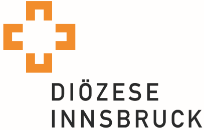 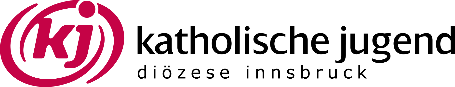 Orientierungshilfe fürJugendleiter*innenPfarre, Seelsorgeraum oder Dekanat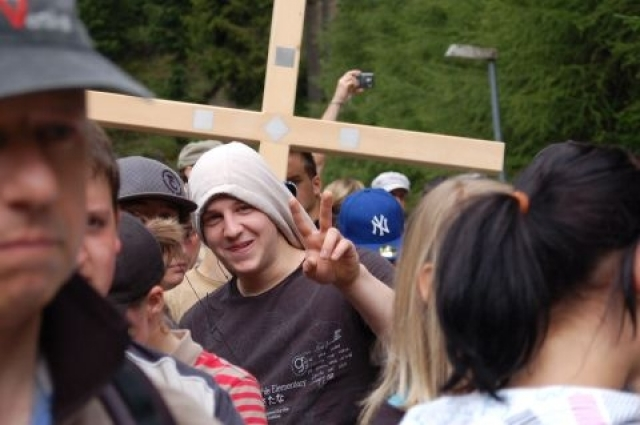 Stand: April 2021Inhaltsverzeichnis1.	Bürozeiten & Erreichbarkeit	32.	Stellenprofil	43.	Jahresplan	64.	Anhänge	9Vision, Mission, Wirkung & Style der KJ	9Übersicht der verwendeten Programme und Zugänge	9Weitere nützliche Links	10Hinweis: Dieses Handbuch wurde in Zusammenarbeit mit Dekanatsjugendleiter*innen, der Abteilung Katholische Jugend und dem Personalreferat der Diözese Innsbruck erarbeitet und ist als Vorschlag und Hilfestellung zu verstehen. Bitte an die jeweiligen Gegebenheiten anpassen und schriftlich ergänzen. Im Laufe der Zeit soll sich daraus eine lebendige Handreichung entwickeln, die die jeweils unterschiedlichen Strukturen und Arbeitsabläufe widerspiegelt. Spätestens im Falle einer urlaubs- oder krankheitsbedingten Vertretung oder einer Nachbesetzung wird die angepasste Orientierungshilfe eine Hilfe darstellen. Selbstverständlich freuen wir uns über eure Rückmeldungen und nehmen gerne Anregungen entgegen. Für das Personalreferat			Für die Katholische JugendMag. Carola Moser-Plattner			Roman J. Sillaber, BA MAcarola.moser-plattner@dibk.at		roman.sillaber@dibk.atBürozeiten & ErreichbarkeitHinweis: Es geht um die Erreichbarkeit der Jugendleiter*innen und der wichtigsten beruflichen Kontaktpersonen. Nicht jede Jugendstelle hat Bürozeiten oder einen Jugendraum und die Details müssen ausgewählt und angepasst werden.Bürozeiten/Erreichbarkeit JugendstelleMontag						von 		–   		UhrDienstag					von 		– 		Uhr Mittwoch					von 		– 		UhrDonnerstag					von 		–		UhrFreitag						von 		– 		Uhr Mobil:Mail:Öffnungszeiten Jugendraum/-zentrumMontag						von 		– 		UhrDienstag					von 		– 		Uhr Mittwoch					von 		– 		UhrDonnerstag					von 		–		UhrFreitag						von 		– 		Uhr Sprechstunden PfarrbüroMontag						von 		– 		UhrDienstag					von 		– 		Uhr Mittwoch					von 		– 		UhrDonnerstag					von 		–		UhrFreitag						von 		– 		Uhr Sprechstunden des PfarrersTag						Erreichbarkeit Pfarrer:Mobil:						Mail:						Wichtige & nützliche Kontakte:(z. B. Jugendteam, PGR, Mesner, Vertretungen, Hausmeister, Gemeinde, Präventionsstelle, etc.)StellenprofilHinweis: Das Stellenprofil ist eine Orientierungshilfe und muss gemeinsam mit dem Vorgesetzen, je nach Stundenausmaß und je nach örtlichen Gegebenheiten ausgewählt und angepasst werden.Stellenbezeichnung: Dekanats-/Pfarrjugendleiter*inStelleninhaber*in: N. N.Dienstort: tba.Weisungsgebunden: N. N.Vertretung der Stelle: nach Absprache mit dem*der VorgesetztenWochenstunden: XX hStellen-/AufgabenzieleInitiieren und unterstützen (DJL)/organisieren und durchführen (JL) pfarrlicher Kinder- und JugendpastoralInitiieren, unterstützen, organisieren und durchführen (DJL)/Mitarbeit bei (JL) dekanatlicher und überpfarrlicher Kinder- und JugendpastoralMitarbeit bei diözesanen Projekten der Katholischen Jugend und der JungscharLeitung der Dekanatsjugendstelle (Dekanatsjugendteam) in Zusammenarbeit mit Dekanatsjugendseelsorger und dem Dekan (Dekanatsteam).Tätigkeitenzu a) Pfarrliche Kinder- und JugendpastoralSammeln von Informationen pfarrlicher Kinder- und Jugendveranstaltungen und kurze DokumentationGewährleisten von Öffentlichkeitsarbeit und Hilfe bei der Bewerbung von Veranstaltungen (Pfarrzeitung, Regionalmedien, Flugblätter, Internet, Social Media ...)Kontaktlisten erstellen und führen von: Pfarrverantwortliche für Kinder- und Jugendpastoral, Pfarrgemeinderatsobleuten und Jugendvertreter*innen, aktiven Jugendlichen und FirmlingenKontaktaufbau und -pflege zu Pfarrverantwortlichen, Mitarbeiter*innen, Jugendlichen, Gruppenleiter*innen etc. (Besuch, Teilnahme an Sitzungen, Pfarrfesten ...)Begleitung, Fortbildung und Vernetzung von Verantwortungsträger*innenBegleitende Hilfestellungen bei Veranstaltungen der Kinder- und JugendpastoralBeratende Tätigkeiten und zur Verfügungsstellung von BehelfenVermittlung notwendiger inhaltlicher, organisatorischer und finanzieller HilfenReferent*innenvermittlung[Konkrete Projekte ergänzen (z. B. Nacht der 1000 Lichter, 72 h ohne Kompromiss etc.)]zu b) Dekanatliche Kinder- und JugendpastoralAufbau und Pflege dekanatlicher Öffentlichkeitsarbeit: Dekanatszeitung, Medienkontakte, InternetErstellung eines jährlichen Berichtes zur „Lage der Kinder- und Jugendpastoral“Vermittlung oder Durchführung überregionaler Schulungen, AusbildungenInitiierung, Unterstützung und Begleitung überpfarrlicher, dekanatlicher Teams & Arbeitskreise, sowie von Projekten und VeranstaltungenZur Verfügungsstellung notwendiger Materialien für die Kinder- und JugendpastoralMitteilung und Präsentation der Arbeit im Dekanatsrat, in der Dekanatskonferenz, (Stadtkonferenz) und fallweise in anderen GremienKontaktpflege zu Lehrer*innen, Angebote zur Zusammenarbeit und Bereitstellung von Informationen, Behelfen, neue Ideen und laufenden ProjektenWahrnehmen der Finanzverwaltung und -verantwortung des dekanatlichen JugendbudgetsVermittlung von Referent*innen für Einkehr- und Orientierungstage, Schulabschlusstage (eintag.mehrzeit) und dem Sakramenten- und LiturgiebereichInitiierung und Begleitung jugendgerechter liturgischer FeiernEntwicklung und Durchführung dekanatsspezifischer Projekte auf Eigeninitiative des*der Jugendleiter*inAufbringen zusätzlicher Finanzquellen (Förderungen, Spenden, Sponsoren)[Konkrete Projekte ergänzen (z. B. Nacht der 1000 Lichter, 72 h ohne Kompromiss etc.)]zu c) Mitarbeit bei diözesanen ProjektenMitarbeit bei diözesanen Projekten, sofern diese der Kinder- und Jugendpastoral zugutekommenGewährleistung der Informationsweitergabe und der Angebotsvermittlung mit ausreichenden Kenntnissen der jeweiligen Inhalte und Zielsetzungen; Sicherstellung des Informationsflusses von Diözesan- über Dekanats- bis Pfarrebene und retourEhrenamtliche Mitarbeit, im Dekanat und in der Diözese, bei Jugendlichen und jungen Erwachsenen bewerben und dazu motivierenErfragen von Bedürfnissen der Jugendlichen und der Verantwortlichen (Multiplikator*innen) bezüglich diözesaner Veranstaltungen und Weitergabe entsprechender Anregungen (Dialog zwischen Abt. KJ und DJL) sowie Rückmelden von Kritik, Tipps, Verbesserungsmöglichkeiten an DiözesanverantwortlicheTerminkoordination mit den jeweiligen Diözesanstellen, um Planungsabstimmungen vornehmen zu könnenWeiterleiten von pfarrübergreifenden oder dekanatlichen Veranstaltungsangeboten für diözesane InformationsmedienBeteiligung an Jugendleiter*innen-Meetings, Klausuren der Katholischen Jugend, Forum, Jugendleiter*innen-Tagen und anderen wichtigen Treffen (z. B. ÖAKJL)zu d) Leitung der DekanatsjugendstelleLeitungs- und Vertretungstätigkeiten (z. B. Dekanatsrat/Dekanatskonferenz)Erstellung von Budgets und von Subventions- bzw. FörderansuchenLeitung und Begleitung bzw. Aufbau und Entwicklung eines DekanatsteamsOrganisieren, Koordinieren und Durchführen von Veranstaltungen und BildungsarbeitSichten und Erstellen von Behelfen, MaterialienService und Beratung für Jugendliche und Verantwortliche/InteressierteUnterstützung von Jugendlichen bei der Formulierung und Verwirklichung ihrer Interessen und AnliegenZusammenarbeit, Austausch, Fortbildung mit anderen Jugendleiter*innen auf DiözesanebeneKJ 	…	 Katholische JugendDJL 	…	 Dekanatsjugendleiter*inJL	 … 	Jugendleiter*inÖAKJL	 … 	Österreichische Arbeitsgemeinschaft kirchlicher Jugendleiter*innenJahresplanHinweis: Dieser Jahresplan ist als Vorschlag zu verstehen und an die jeweils beweglichen Feste und die jeweiligen örtlichen Gegebenheiten anzupassen. Wir empfehlen eine frühzeitige Jahresplanung z. B. Mai/Juni. Wichtige Termine mit allen Zuständigen abklären, Räume reservieren, Termine avisieren und öffentlich kommunizieren.Das Arbeitsjahr in der Kirche beginnt immer am 01. September und endet am 31. August.Auch wichtige organisatorische Aufgaben, z. B. Abgabe der Arbeitszeitaufzeichnungen bis zum 15. eines Monats, sollte im Jahresplan vermerkt werden.Im ersten Berufsjahr ist die Teilnahme an den Veranstaltungen Basiskurs 1, Präventionsschulung und dem Forum verpflichtend.SeptemberTermine für das Arbeitsjahr lt. Pfarr- bzw. Dekanatsteamsitzung (pfarrliche, seelsorgeraum übergreifende Termine, dekanatliche u. diözesane Termine) beachten.StarttreffenInfo zum Programm im Arbeitsjahres an Kinder/Jugendliche/ElternInfo zum Programm im PGR/Dek.konferenzVorstellung/Erstkontakt in Schule(n)FirmvorbereitungErstkommunionsvorbereitungJugendleiter*innen-Tage (DJL)ErntedankSchuleröffnungsgottesdienst(e)Schöpfungsmonat (z. B. Aktion plusminus)NB:Im Herbst gibt es viele interessante und gute Fortbildungen.Im September werden die Budgets in der Diözese erstellt.Oktober4.10. TiersegnungMissio-Aktion31.10. Nacht der 1000 Lichter72 Stunden ohne Kompromiss (alle zwei Jahre)Basiskurs JugendpastoralNovember1.11. Allerheiligen2.11. Allerseelen11.11. MartinsumzugAdventDezemberAdventNikolausRorateWeihnachtenJahresabschlussgottesdienstFörderansuchen Land Tirol (bis spätestens 31.12.)Vorbereitung DreikönigsaktionJännerDreikönigsaktionFörderabrechnungBasiskurs LiturgieFeberFastenzeit (z. B. Aktion plusminus)KreuzwegAschermittwochImpulstag für Jugendpastoral mit Bischof HermannMärzFirmung: AnmeldungenForum: Die Fortbildung für alle in der Kinder- und JugendpastoralFastenzeitKreuzwegOsternErstkommunionFirmlings- und Jugendwallwahrt OsttriolAprilPopUp WeltHoffenKreuzwegOsternErstkommunion30.4. der ArbeitslosenFirmungMaiSternsingermaterialien bestellenFirmlings- Jugendwallfahrt LocherbodenFirmlings- Jugendwallfahrt St. GeorgenbergMaturasegenPfingstenFirmungChristi HimmelfahrtFronleichnahmLange Nacht der KirchenJuniErstellung Jahresprogramm (Halbjahresprogramm) z. B. als FolderJahresbudget erstellenJahresarbeitszeit planenHerz-JesuSchulschlussgottesdienstSchulabschlusstage (eintag.mehrzeit.tirol)PfingstenFirmungJuliLehrlingswallfahrtSchulschlussgottesdienstSchulabschlusstage (eintag.mehrzeit.tirol)BergmessenLager und ReisenSommeröffnungszeiten (Abwesenheitsnotiz)AugustLager und ReisenUrlaub und StundenabbauVorbereitung für HerbstAnhängeVision, Mission, Wirkung & Style der Katholischen JugendVisionAls Katholische Jugend gestalten wir mit und für junge Menschen eine Welt, in der Friede und Gerechtigkeit sind und alle Menschen in Würde leben können.MissionIn der Mitte unserer Arbeit stehen die Bedürfnisse junger Menschen und die christliche Botschaft; dies spiegelt sich in allen Ebenen unserer Arbeit wider.Wir ergreifen Partei für die Interessen junger Menschen innerhalb der Gesellschaft und der Kirche. Wir machen jungen Menschen die Botschaft Jesu Christi zugänglich. Wir bieten ihnen die Möglichkeit, den christlichen Glauben und die Gemeinschaft der Kirche zu erfahren. Wir unterstützen junge Menschen dabei, Verantwortung für ihr eigenes Leben, ihre Mitmenschen und die Schöpfung zu übernehmen.Wir arbeiten eng mit internen und externen Kooperationspartner*innen zusammen.WirkungBei jungen Menschen bewirken wir, dass sie durch unsere Angebote Orientierung finden, dass sie Glauben erkunden und kennen lernen, ihren Glauben leben und ihm Ausdruck verleihen. Wir wirken mit, dass junge Menschen für sich selbst, andere und die Schöpfung Verantwortung übernehmen, dass sie ihren Bedürfnissen Ausdruck verleihen und aktiv werden. Jugend wird in der Gesellschaft als verlässliche Partnerin wahrgenommen und berücksichtigt. Der positive Beitrag der Kirche in der Gesellschaft wird wahrgenommen. Die KJ wird von anderen als kompetente Anlaufstelle in jugendrelevanten Fragen angenommen.StyleUnser Image wird sichtbar durch unsere Umgangsformen, Kommunikation, Religiosität und unser Engagement. Die Katholische Jugend ist offen, gerecht, bestärkend, wertschätzend, christlich, erfahrbar, reflektiert, mutig, nachhaltig, kritisch, begeisternd, attraktiv, jung und solidarisch.Übersicht der verwendeten Programme und ZugängeAchtung!Zugangsdaten, insbesondere Token und Passwörter, immer an einem sicheren Platz (Safe/Tresor) verwahren!Hinweis: Im Intranet sind alle für das Beschäftigungsverhältnis relevanten Vorlagen, z. B. für die Arbeitszeitaufzeichnung, sämtliche Betriebsvereinbarungen und viele hilfreiche Unterlagen zu finden. Zudem finden sich für die Arbeitsabläufe notwendige und zu verwendende Vorlagen, Muster und hilfreiche Anleitungen. Dieses Medium bitte nutzen. Anregungen und Verbesserungsvorschläge nehmen wir gerne auf. Diese helfen uns, die Angebote weiterzuentwickeln und dafür sind wir sehr dankbar.Weitere nützliche LinksDiözese Innsbruck			https://www.dibk.at/ Katholische Jugend Diözese Innsbruck	https://jugend.dibk.at/ Firmung				https://www.dibk.at/Glaube-Feiern/Firmung 72 h ohne Kompromiss			http://www.72h.at/ Nacht der 1000 Lichter			http://www.nachtder1000lichter.at/ Katholische Jugend Österreich		https://www.katholische-jugend.at/ Österreichische Arbeitsgemeinschaft Kirchlicher Jugendleiter*innen (ÖAKJL)					https://jugendleiterinfo.wordpress.com/ Katholische Jungschar Innsbruck	https://innsbruck.jungschar.at/ youngCaritas Tirol			https://tirol.youngcaritas.at/ Familienreferat (Erstkommunion, Spielbörse)https://www.dibk.at/Media/Organisationen/Familienreferat AV Medienstelle			innsbruck.medienverleih.at Offene Jugendarbeit Tirol (POJAT)	https://www.pojat.at/ Land Tirol - Abt. Gesellschaft: Bereich Jugend (Förderungen)https://www.tirol.gv.at/gesellschaft-soziales/jugend/ usw.Programm/ZugangInfosDiözesaner UserBenutzerMailadressePasswortHandynummerPinZugangsdaten über EDV-AbteilungIntranetBenutzerPassworthttps://www.dibk.at/loginZugangsdaten über PersonalabteilungGehaltszettelBenutzerPassworthttps://web.unitas-solidaris.at/dpw Website JugendstelleBenutzerPasswortWebsite Dekanat/PfarreBenutzerPasswortSocial MediaBenutzerPasswort